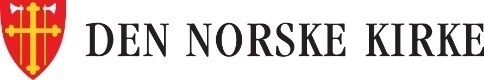 Alminnelige bestemmelser for konfirmasjonVedtatt av Kirkemøtet 2021		1. Kirken inviterer til dåp fordi Jesu ord i Matt 28, 18-20 gir en klar oppfordring til å døpe og undervise i troen: «Jeg har fått all makt i himmelen og på jorden. Gå derfor og gjør alle folkeslag til disipler: Døp dem til Faderens og Sønnens og Den hellige ånds navn og lær dem å holde alt det jeg har befalt dere. Og se, jeg er med dere alle dager inntil verdens ende.» (Matt 28, 18-20). 2. I samsvar med dette oppdraget døper kirken barn som bringes til dåpen av sine foreldre/ foresatte, og unge og voksne som selv ønsker å bli døpt. Dåp av barn skjer i forventning om at de får delta i trosopplæring i hjem og kirke og tar del i kirkens ordning for konfirmasjon. Ved dåpshandlingen fremsier menigheten den kristne forsakelse og tro. Dette gjøres også i den avsluttende konfirmasjonsgudstjenesten. 3. Konfirmasjonstiden er åpen for både døpte og udøpte. For dem som ikke er døpt, ønsker kirken i konfirmasjonstiden å veilede den enkelte om tro og dåp i en prosess frem mot et selvstendig valg. For å bli konfirmert må man være døpt.Det bør legges til rette for at deltagere som velger å ikke konfirmeres, får en verdig avslutning på konfirmasjonstiden.4. Invitasjon til konfirmasjon gjelder alle, uavhengig av funksjonsevne. 5. Deltakelse i menighetens gudstjenester er en vesentlig del av konfirmasjonstiden. Konfirmantene skal delta på minimum åtte gudstjenester i konfirmasjonstiden. De særskilte gudstjenestene knyttet til konfirmasjonstiden er gudstjeneste med presentasjon, samtale-gudstjeneste og konfirmasjons-gudstjeneste med forbønn og velsignelse av den enkelte konfirmant. Konfirmantene bør møte ulike former for gudstjeneste, samtidig som gjenkjennelse og lokalt særpreg ivaretas. Valg av salmer i konfirmasjonstiden bør inneholde et utvalg som representerer kirkens felleseie. 6. Ved konfirmasjonstidens gudstjenester benyttes i hovedsak kirkeårets tekster. Ved den avsluttende konfirmasjonsgudstjenesten brukes i hovedsak særskilte tekster for konfirmasjon. Gudstjenestene tilpasses den enkelte menighets lokale grunnordning for hovedgudstjeneste. 7. Den liturgiske tjeneste bør så langt det er mulig fordeles mellom prest, kateket og/eller andre som har spesielt ansvar for konfirmantopplæringen.8. Disse alminnelige bestemmelsene erstatter bestemmelsene i Gudstjenesteboken fra 1992. Alminnelige bestemmelser for hovedgudstjeneste, punkt 6, gjelder også for konfirmasjonstidens gudstjenester.